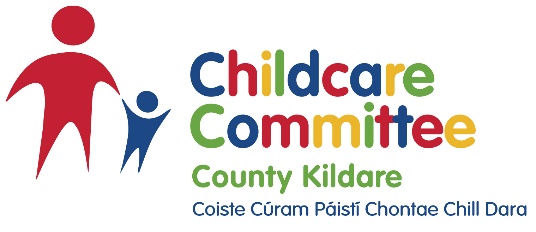 KCCC First Aid Response (FAR) CommunicationFinal Chance to claim FAR ReimbursementFAR regulatory requirement extension to November 2021Please be informed that due to the ongoing pandemic, Tusla has provided an extension to FAR regulatory requirement for all registered Early Learning and Care (ELC), School Age Childcare (SAC) and Childminder (CM) providers. Tusla will therefore align their regulatory activity with this extension and only commence inspecting against this requirement from 1st November 2021. At that time, Tusla will expect at least one person(s) to have successfully undertaken the First Aid Response (FAR) course to be available to children at all times in a service and will inspect services on that basis. Please see link below for further Tusla communications on this regulatory extension. https://www.tusla.ie/services/preschool-services/early-years-pre-school-inspection-services/first-aid-training-in-early-years-services/FAR reimbursement extension to 31st October Due to Covid-19 pandemic public health restrictions, the practical training element of FAR courses were put on hold, as a result Tusla and the Dept of Children, Equality, Disability, Integration and Youth (DCEDIY) have agreed to extend the reimbursement timeframe to meet this regulatory requirement to 31st October 2021. To support services to meet their regulatory requirement the DCEDIY has extended and altered the FAR Reimbursement Fund which will fund one FAR first aid training place per registered ELC, SAC and CM, to a maximum of €225 per full course or €175 per refresher course.   Key Points to remember in completing a FAR Reimbursement Application to KCCC Please read attached Reimbursement Application form for eligibility criteria and dates for application submittal and payment schedules Training must be completed by 31st October 2021Completed FAR Reimbursement application form must be accompanied by a PHECC accredited FAR certificate and a copy of training payment receipt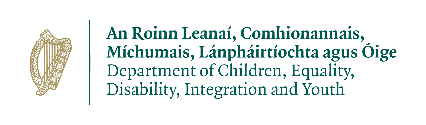 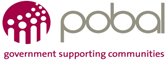 Things to consider prior to engaging in FAR trainingBefore undertaking in FAR training Registered Providers should ensure the following:That the training is being offered by a PHECC Approved Training Institution listed here.That the company is adhering to public health guidance and social distance measures for face-to-face trainingThat the company you choose to do online training with will also be able to offer the practical part of the course as well as the assessment in a place and at a time that will suit you8 is the maximum participant limit in regard to face-to-face courses That the practical element of training can be completed before 31st OctoberThat the training company can provide you with your accredited cert by final payment date 10th December Claiming partial subsidy:If you applied for partial reimbursement on completion of online theory training, and you have now completed the practical element of the course, providers can apply to KCCC for the remaining amount of 1/3 course cost, by submitting a copy of PHECC accredited FAR certificate.KCCC MessageThis FAR reimbursement is an opportunity for you as a Tusla registered provider to access financial support to meet this regulatory requirement, you are entitled to it so we would strongly encourage you to avail of it.  Please note there will be no extension by the DCEDIY to support funding beyond 31st October 2021. FAR Reimbursement Form Attached for return to:Kildare County Childcare Committee, Unit 21 Thompson Enterprise Centre, Clane Business Park, Clane, Co. Kildare, W91 E6NY. Please contact KCCC at 045 861307 or email info@kccc.ie for further information.